https://www.miur.gov.it/web/guest/-/concorso-nazionale-premio-giovanni-grillo-il-valore-della-memoria-per-sentirsi-cittadini-europei-liberi-ed-uniti-in-nome-del-progresso-dei-popoli-e-de	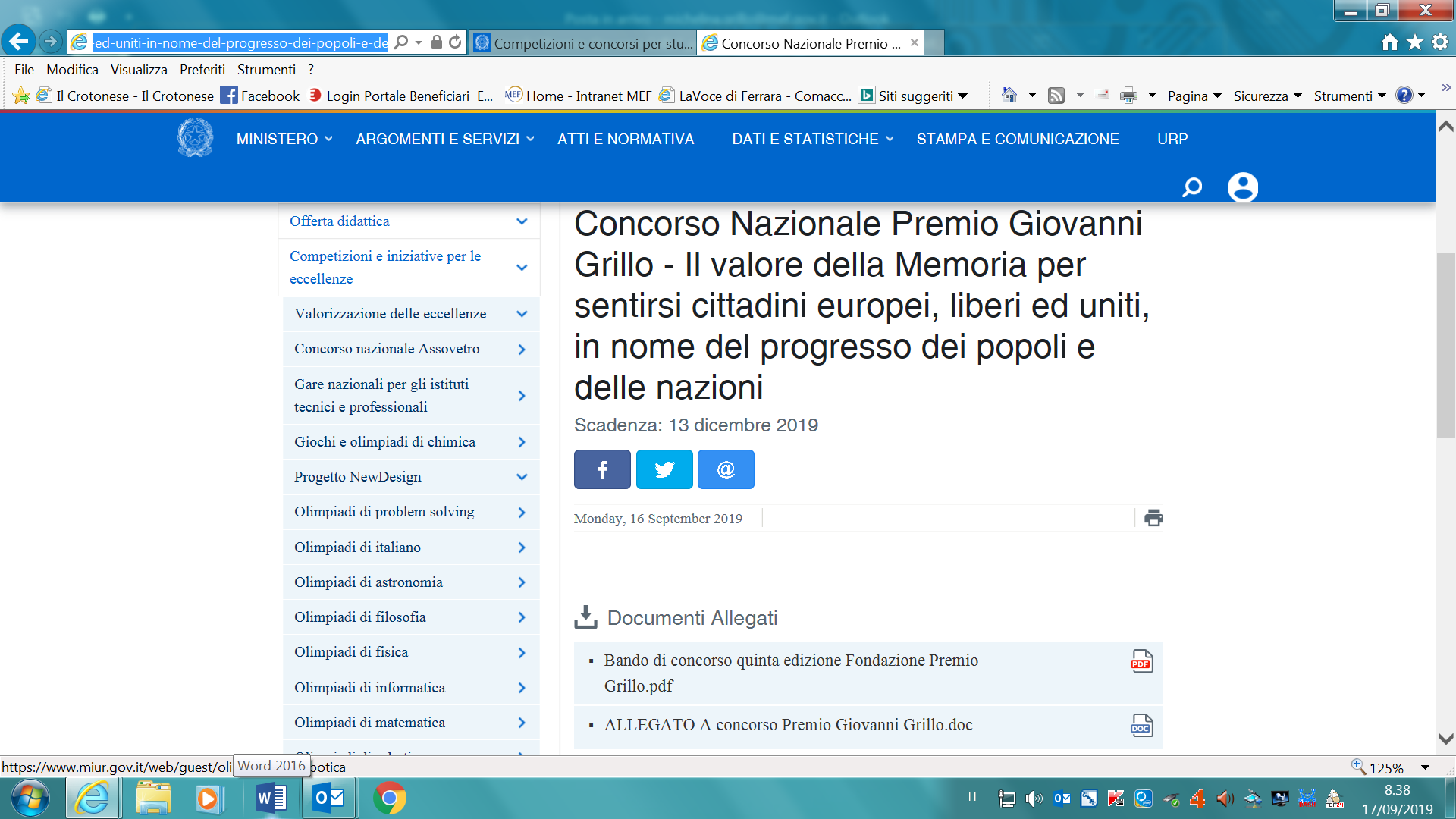 